Информационное сообщение о продаже муниципального имущества в электронной форме.Администрация муниципального образования «Эхирит-Булагатский район» сообщает о проведении аукциона в электронной форме по продаже муниципального имущества.1. Наименование органа местного самоуправления, принявшего решение об условиях приватизации имущества, реквизиты указанного решения.1.1. Продавец: Комитет по управлению муниципальным имуществом администрации муниципального образования «Эхирит-Булагатский район», 669001, п. Усть-Ордынский, ул. Балтахинова, 20.1.2. Основание для проведения аукциона –  Решение Думы муниципального образования «Эхирит-Булагатский район» № 211 от 01.03.2023г. «О внесении изменений в Прогнозный план приватизации муниципального имущества муниципального образования «Эхирит-Булагатский район» на 2023 год», Распоряжение № 125 от 03.03.2023г. «О проведении аукциона по продаже транспортного средства в электронной форме».1.3. Организатор торгов: Комитет по управлению муниципальным имуществом администрации МО «Эхирит-Булагатский район», 669001, п. Усть-Ордынский, ул. Ватутина, 63, каб.112.1.4. Электронная площадка: https://178fz.roseltorg.ru .         1.5. Оператор электронной площадки: Акционерное общество «Единая электронная торговая площадка» (АО «ЕЭТП»), www.roseltorg.ru, адрес местонахождения: 115114, г. Москва, ул. Кожевническая, д. 14, стр. 5, тел.: 8 (495) 276-16-26.2. Наименование и характеристика имущества.3. Форма торгов (способ приватизации) и форма подачи предложений о цене имущества. Продажа посредством проведения аукциона в электронной форме, открытого по составу участников, с подачей предложений о цене имущества в открытой форме, в порядке, установленном №178-ФЗ «О приватизации государственного и муниципального имущества» от 21.12.2001г., и Постановлением Правительства РФ от 27.08.2012 № 860 «Об организации и проведении продажи государственного или муниципального имущества в электронной форме».4. Начальная цена продажи, условия и сроки платежа, реквизиты для перечисления. 4.1. Начальная цена (руб.) продажи установлена в соответствии с отчетом №09-02/2023 от 15.02.2023г.  об определении рыночной стоимости автомобиля УАЗ 39099 -  139 700 (сто тридцать девять тысяч семьсот) рублей.4.2. Условия, сроки и реквизиты для перечисления соответствуют условиям договора купли-продажи. Проект договора размещен в сети «Интернет»: на официальном сайте Российской Федерации для размещения информации о проведении торгов www.torgi.gov.ru, на электронной площадке https://178fz.roseltorg.ru и на официальном сайте администрации МО «Эхирит-Булагатский район» www.ehirit.ru5. Условия участия в аукционе.5.1. Общие условия.Лицо, отвечающее признакам покупателя в соответствии с пунктом 1 ст.5 Федерального закона от 21.12.2001г. № 178-ФЗ «О приватизации государственного и муниципального имущества» и желающее приобрести объект недвижимости, выставляемый на аукцион, обязано осуществить следующие действия:- внести задаток на счет продавца;- в установленном порядке зарегистрировать заявку на электронной площадке по утвержденной Организатором торгов форме.Обязанность доказывать свое право на участие в аукционе возлагается на претендента.Порядок регистрации на электронной площадкеДля обеспечения доступа к участию в электронном аукционе Претендентам необходимо пройти процедуру регистрации на электронной площадке https://178fz.roseltorg.ru. Регистрация на электронной площадке осуществляется без взимания платы. Регистрации на электронной площадке подлежат Претенденты, ранее не зарегистрированные на электронной площадке или регистрация которых, на электронной площадке, была ими прекращена. Регистрация на электронной площадке проводится в соответствии с Регламентом электронной площадки. 5.2. Размер, срок и порядок внесения задатка, необходимые реквизиты счетов.5.2.1. В соответствии с п.6 ст.18 Федерального закона от 21.12.2001г. №178-ФЗ «О приватизации государственного и муниципального имущества» для участия в аукционе устанавливается требование о внесении задатка. 5.2.2. Задаток составляет 10% от начальной цены продажи – 13 970  (тринадцать тысяч девятьсот семьдесят) рублей.Реквизиты для перечисления задатка:  УФК по Иркутской области (КУМИ администрации МО «Эхирит-Булагатский район»)Отделение Иркутск Банка России //УФК по Иркутской области, г. ИркутскБИК 012520101Единый казначейский счет 40102810145370000026        Казначейский счет 03232643256570003400Лицевой счет: 05343017370           ИНН 8506009436    КПП 850601001ОКТМО: 25657444            Код дохода  901 114 06025 05 0000 430Назначение платежа: задаток5.2.3. Плательщиком денежных средств в качестве задатка может быть исключительно Заявитель. Не допускается перечисление денежных средств в качестве задатка иными лицами. Перечисленные денежные средства иными лицами, кроме Заявителя, будут считаться ошибочно перечисленными денежными средствами и возвращены плательщику.5.2.4. Порядок и сроки возврата задатка:- В случае отзыва Претендентом заявки на участие в аукционе в установленном порядке, до даты окончания приема заявок, задаток возвращается в срок не позднее 5 календарных дней со дня поступления уведомления об отзыве заявки.- В случае отзыва Претендентом заявки на участие в аукционе позднее даты окончания приема заявок, задаток возвращается не позднее 5 календарных дней с даты подведения итогов аукциона.- В случае если участник аукциона не стал победителем, задаток возвращается в течение пяти календарных дней с даты подведения итогов аукциона.- В случае признания аукциона несостоявшимся в течение пяти календарных дней с даты подведения итогов аукциона.5.2.5. При уклонении или отказе победителя аукциона от заключения в установленный срок договора купли-продажи имущества задаток ему не возвращается.5.2.6. Настоящее информационное сообщение является публичной офертой для заключения договора о задатке в соответствии со ст.437 Гражданского Кодекса РФ, а подача претендентом заявки и перечисление задатка являются акцептом такой оферты, после чего договор о задатке считается заключенным в установленном порядке.5.3. Порядок, место, даты начала и окончания подачи заявок.5.3.1. Начало приема заявок на участие в аукционе – 04.03.2023г. 09час. 00 мин.5.3.2. Дата окончания приема заявок на участие в аукционе – 29.03.2023г. 17 час. 12 мин.Время приема заявок: круглосуточно  по адресу https://178fz.roseltorg.ru.5.3.3. Одно лицо имеет право подать только одну заявку, на участие в аукционе. 5.3.4. Заявка на участие в аукционе подается в виде электронного документа из «Личного кабинета» Претендента, либо «Личного кабинета» законного Представителя Претендента, на ЭТП путем заполнения ее электронной формы с приложением электронных образов документов, предусмотренных настоящим Извещением о проведении аукциона. Документооборот между претендентами, участниками аукциона в электронной форме, оператором электронной площадки и Продавцом осуществляется через электронную торговую площадку в форме электронных документов либо электронных образов документов (документов на бумажном носителе, преобразованных в электронно-цифровую форму путем сканирования с сохранением их реквизитов), заверенных электронной подписью Продавца, Претендента или участника, либо лица, имеющего право действовать от имени соответственно Продавца, Претендента или участника. Данное правило не распространяется для договора купли-продажи государственного имущества, который заключается сторонами в простой письменной форме. Для организации электронного документооборота пользователь электронной торговой площадки должен установить необходимые аппаратные средства, клиентское программное и информационное обеспечение и получить электронную подпись в доверенном удостоверяющем центре. Информация в электронной форме, подписанная квалифицированной электронной подписью, признается электронным документом, равнозначным документу на бумажном носителе, подписанному собственноручной подписью, кроме случая, если федеральными законами или принимаемыми в соответствии с ними нормативными правовыми актами установлено требование о необходимости составления документа исключительно на бумажном носителе. Если в соответствии с федеральными законами, принимаемыми в соответствии с ними нормативными правовыми актами или обычаем делового оборота документ должен быть заверен печатью, электронный документ, подписанный усиленной электронной подписью и признаваемый равнозначным документу на бумажном носителе, подписанному собственноручной подписью и заверенному печатью. Наличие электронной подписи означает, что документы и сведения, поданные в форме электронных документов направлены от имени соответственно Претендента, участника, Продавца, либо оператора электронной площадки и отправитель несет ответственность за подлинность и достоверность таких документов и сведений.5.3.5. При приеме заявок от претендентов оператор электронной площадки обеспечивает регистрацию заявок и прилагаемых к ним документов в журнале приема заявок. Каждой заявке присваивается номер с указанием даты и времени приема.В течение одного часа со времени поступления заявки оператор электронной площадки сообщает претенденту о ее поступлении путем направления уведомления с приложением электронных копий зарегистрированной заявки и прилагаемых к ней документов.5.3.6. Заявки с прилагаемыми к ним документами, поданные с нарушением установленного срока, на электронной площадке не регистрируются.5.3.7. Претендент имеет право не позднее дня окончания приема заявок отозвать заявку путем направления уведомления об отзыве заявки на электронную площадку https://178fz.roseltorg.ru.5.4. Перечень предоставляемых покупателями документов и требования к их оформлению.Претенденты представляют следующие документы:5.4.1. Заявка на участие в аукционе подается путем заполнения ее электронной формы, размещенной в открытой для доступа неограниченного круга лиц части электронной площадки (далее – открытая часть электронной площадки), с приложением электронных образов необходимых документов, предусмотренных Федеральным законом о приватизации (приложения 1 и 2 к информационному сообщению), заверенных электронной подписью претендента или участника либо лица, имеющего право действовать от имени соответственно претендента или участника. Наличие электронной подписи означает, что документы и сведения, поданные в форме электронных документов, направлены от имени соответственно претендента, участника, и отправитель несет ответственность за подлинность и достоверность таких документов и сведений. Форма заявки размещена в сети Интернет на официальном сайте торгов Российской Федерации www.torgi.gov.ru, на электронной площадке https://178fz.roseltorg.ru и на официальном сайте администрации МО «Эхирит-Булагатский район» www.ehirit.ru. Одновременно с заявкой претенденты представляют следующие документы:юридические лица:- заверенные копии учредительных документов;- документ, содержащий сведения о доле Российской Федерации, субъекта Российской Федерации или муниципального образования в уставном капитале юридического лица (реестр владельцев акций либо выписка из него или заверенное печатью юридического лица (при наличии печати) и подписанное его руководителем письмо);- документ, который подтверждает полномочия руководителя юридического лица на осуществление действий от имени юридического лица (копия решения о назначении этого лица или о его избрании) и в соответствии с которым руководитель юридического лица обладает правом действовать от имени юридического лица без доверенности;физические лица предъявляют документ, удостоверяющий личность, или представляют копии всех его листов.В случае, если от имени претендента действует его представитель по доверенности, к заявке должна быть приложена доверенность на осуществление действий от имени претендента, оформленная в установленном порядке, или нотариально заверенная копия такой доверенности. В случае, если доверенность на осуществление действий от имени претендента подписана лицом, уполномоченным руководителем юридического лица, заявка должна содержать также документ, подтверждающий полномочия этого лица. Все листы документов, представляемых одновременно с заявкой, либо отдельные тома данных документов должны быть прошиты, пронумерованы, скреплены печатью претендента (при наличии печати) (для юридического лица) и подписаны претендентом или его представителем.К данным документам (в том числе к каждому тому) также прилагается их опись. Заявка и такая опись составляются в двух экземплярах, один из которых остается у продавца, другой - у претендента.Соблюдение претендентом указанных требований означает, что заявка и документы, представляемые одновременно с заявкой, поданы от имени претендента. При этом ненадлежащее исполнение претендентом требования о том, что все листы документов, представляемых одновременно с заявкой, или отдельные тома документов должны быть пронумерованы, не является основанием для отказа претенденту в участии в продаже.Заявка и иные представленные одновременно с ней документы подаются в форме электронных документов.Не могут быть покупателями:- государственные и муниципальные унитарные предприятия, государственные и муниципальные учреждения;- юридические лица с долей государственного/муниципального участия более 25% процентов (за исключением случаев, предусмотренных ст. 25 Закона о приватизации);- юридические лица, местом регистрации которых является офшорная зона (государство/территория, включенные в утвержденный приказом Минфина РФ от 13.11.2007 N 108н перечень государств) и которые не осуществляют раскрытие и предоставление информации о своих выгодоприобретателях, бенефициарных владельцах и контролирующих лицах в порядке, установленном Правительством РФ;Указанные документы в части их оформления и содержания должны соответствовать требованиям законодательства Российской Федерации.5.5. Порядок определения участников аукциона и победителя аукциона.5.5.1. Признание претендентов участниками аукциона состоится 30.03.2023г. Продавец в день рассмотрения заявок и документов претендентов и установления факта поступления задатка подписывает протокол о признании претендентов участниками, в котором приводится перечень принятых заявок (с указанием имен (наименований) претендентов), перечень отозванных заявок, имена (наименования) претендентов, признанных участниками, а также имена (наименования) претендентов, которым было отказано в допуске к участию в аукционе в электронной форме, с указанием оснований отказа. Претендент, допущенный к участию в аукционе в электронной форме, приобретает статус участника аукциона в электронной форме с момента оформления Продавцом протокола о признании претендентов участниками аукциона. Оператор электронной площадки не позднее следующего рабочего дня после дня подписания протокола о признании претендентов участниками направляет в «личные кабинеты» Претендентов уведомления о признании их Участниками аукциона или об отказе в признании Участниками аукциона с указанием оснований отказа.Претендент не допускается к участию в аукционе по следующим основаниям:- представленные документы не подтверждают право претендента быть покупателем в соответствии с законодательством Российской Федерации;- представлены не все документы в соответствии с перечнем, указанным в информационном сообщении, или оформление указанных документов не соответствует требованиям законодательства РФ;- заявка подана лицом, не уполномоченным на осуществление таких действий;- не подтверждено поступление в установленный срок задатка на счета, указанные в информационном сообщении. 5.5.2. Дата время и место проведения аукциона – 03.04.2023г. 10час. 30 мин. электронная площадка https://178fz.roseltorg.ru:5.5.3. Шаг аукциона устанавливается в размере 3% от начальной цены продажи, что составляет 4191 (четыре тысячи сто девяносто один) руб.5.5.4. Проведение аукциона, определение участников и победителя аукциона осуществляется в соответствии с Федеральным законом от 21.12.2001г. № 178-ФЗ «О приватизации государственного и муниципального имущества» и постановлением Правительства РФ от 27.08.2012 № 860 «Об организации и проведении продажи государственного или муниципального имущества в электронной форме».Аукцион в электронной форме проводится на электронной площадке https://178fz.roseltorg.ru.Процедура аукциона проводится в день и время, указанные в Извещении о проведении аукциона в электронной форме путем последовательного повышения участниками начальной (минимальной) цены Договора, на величину равную величине «шага аукциона».Порядок подачи предложений Участниками аукциона устанавливается регламентом электронной площадки https://178fz.roseltorg.ru.В течение 1 (одного) часа со времени начала проведения аукциона участникам предлагается подать предложение о цене Договора. В случае, если в течение 1 (одного) часа со времени начала проведения аукциона поступило предложение о цене Договора, то время для представления следующих предложений об увеличенной на «шаг аукциона» цене Договора продлевается на 10 (десять) минут со времени представления каждого следующего предложения. Если в течение 10 минут после представления последнего предложения о цене Договора следующее предложение не поступило, аукцион с помощью программно-аппаратных средств электронной площадки завершается.Если в течение 1 (одного) часа после начала проведения аукциона не поступило ни одного предложения о начальной цене имущества, аукцион с помощью программно-аппаратных средств электронной площадки https://178fz.roseltorg.ru завершается. В этом случае временем окончания представления предложений о цене имущества является время завершения аукциона.Победителем аукциона признается Участник, предложивший наиболее высокую цену договора.Процедура аукциона считается завершенной со времени подписания продавцом протокола об итогах аукциона.В течение одного часа со времени подписания протокола об итогах аукциона победителю направляется уведомление о признании его победителем с приложением этого протокола, а также размещается в открытой части электронной площадки следующая информация:а) наименование имущества и иные позволяющие его индивидуализировать сведения (спецификация лота);б) цена сделки;в) фамилия, имя, отчество физического лица или наименование юридического лица - победителя.5.5.5. Аукцион признается несостоявшимся в следующих случаях:а) не было подано ни одной заявки на участие либо ни один из претендентов не признан участником;б) принято решение о признании только одного претендента участником;в) ни один из участников не сделал предложение о начальной цене имущества.5.5.6. Продавец вправе отказаться от проведения аукциона в любое время, но не позднее чем за 3 (три) календарных дня до наступления даты его проведения, разместив извещение об отказе от проведения аукциона на электронной площадке https://178fz.roseltorg.ru и официальных сайтах.6. Порядок заключения договора купли-продажи.Договор купли-продажи муниципального имущества заключается в письменной форме на бумажном носителе между Продавцом и победителем аукциона по месту нахождения Продавца в течение пяти рабочих дней с даты подведения итогов аукциона в электронной форме.При уклонении или отказе победителя от заключения в установленный срок договора купли-продажи имущества результаты аукциона аннулируются продавцом, победитель утрачивает право на заключение указанного договора, задаток ему не возвращается. Оплата по договору купли-продажи производится единовременно в безналичном порядке не позднее 30 (тридцати) рабочих дней со дня заключения договора купли-продажи по следующим реквизитам: УФК по Иркутской области (Администрация муниципального образования "Эхирит-Булагатский  район")Адрес: 669001 п. Усть-Ордынский, ул. Балтахинова, 20ГРКЦ ГУ Банка России по Иркутской области, г. ИркутскИНН/КПП 8506003466/850601001БИК 042520001           Код ОКТМО 25657444Р/с 40101810250048010001       Код дохода  901 114 0205205 0000410В строке «Назначение платежа» в обязательном порядке указать: оплата по договору купли-продажи №_____ от ___.___.2023г.Право собственности на имущество переходит к покупателю в порядке, установленном законодательством Российской Федерации и договором купли-продажи, после полной оплаты стоимости имущества. Факт оплаты подтверждается выпиской со счета продавца о поступлении средств в размере и сроки, указанные в договоре купли-продажи. Покупатель самостоятельно и за свой счет оформляет документы, необходимые для оформления права собственности на приобретаемое имущество на основании договора купли-продажи, в порядке, установленном законодательством Российской Федерации.7. Порядок ознакомления покупателей с иной информацией. Информационное сообщение о проведении аукциона опубликовано в сети Интернет на официальном сайте Российской Федерации www.torgi.gov.ru, на электронной площадке https://178fz.roseltorg.ru и на официальном сайте администрации МО «Эхирит-Булагатский район» www.ehirit.ru. Дополнительную информацию и время, условия осмотра муниципального имущества можно  получить  у Арефьева Андрея Владимировича, по   телефону   8(39541) 3-15-77, почтовый адрес: 669001, п. Усть-Ордынский, ул. Ватутина, 63, каб.112, Комитет по управлению муниципальным имуществом администрации МО «Эхирит-Булагатский район».Все вопросы, касающиеся проведения аукциона в электронной форме, не нашедшие отражения в настоящем информационном сообщении, регулируются законодательством Российской Федерации.ПРОЕКТД О Г О В О Р № _______купли-продажи муниципального имуществап. Усть-Ордынский                                                                             «__» __________ 2023г.Комитет по управлению муниципальным имуществом администрации МО «Эхирит-Булагатский район» в лице Председателя Комитета Арефьева Андрея Владимировича, именуемый в дальнейшем «Продавец», действующий на основании Положения, и ______________________________________________________________________________________________________________________________________________________,(фирменное наименование (наименование), сведения об организационно-правовой форме, о месте нахождения, почтовый адрес (для юридического лица), фамилия, имя, отчество, паспортные данные, сведения о месте жительства (для физических лиц)именуемый в дальнейшем «Покупатель», в дальнейшем именуемые «Стороны», на основании итогов открытого аукциона (протокол №_ _____________________________ от __.___.2023г.) заключили настоящий договор о нижеследующем:1. Предмет договора1.1. Предметом купли-продажи по настоящему Договору является муниципальное  имущество. 1.2. Сведения о муниципальном имуществе, продажа которого является предметом настоящего договора: …………………………………1.3. До подписания настоящего Договора отчуждаемое имущество осмотрено Покупателем лично, в связи с чем, он не имеет претензий к Продавцу по поводу состояния такового. Покупателю и Продавцу не известно о скрытых недостатках продаваемого имущества, в связи с чем Продавец не дает гарантии на продаваемое имущество.1.4. Продавец удостоверяет, что отчуждаемое имущество никому не продано, не заложено, под арестом не состоит, судебных споров о нем не имеется, на него нет прав третьего лица.2. Плата по договору2.1. Установленная цена на Имущество составляет _______________ (сумма прописью) рублей. Цена определена на основании протокола №__ _____________________________________________________________________________________________________________ от __.___.2023г.2.2. По настоящему договору Покупатель обязан заплатить сумму в размере _____________________ (сумма прописью) рублей. Сумма, подлежащая к оплате по настоящему договору, определена исходя из установленной цены на Имущество, определенной пунктом 2.1. настоящего договора, за вычетом суммы задатка, внесенного Покупателем за участие в аукционе, в размере: …………………рублей.2.3. Покупатель уплачивает сумму, указанную в пункте 2.2. настоящего договора, путем безналичного перечисления денежных средств на расчетный счет Продавца. Реквизиты для перечисления: УФК по Иркутской области (Администрация муниципального образования "Эхирит-Булагатский  район")……………………………………………………………………………….2.4. Сумму, указанную в пункте 2.2. настоящего договора Покупатель обязан оплатить не позднее 20 календарных дней с момента заключения настоящего Договора.3. Переход права собственности3.1. Имущество считается переданным Покупателю по настоящему Договору после подписания акта приема - передачи имущества Продавцом и Покупателем. Акт приема - передачи имущества подписывается Продавцом после внесения 100% суммы платежа, указанной в пункте 2.2. настоящего договора.3.2. Переход права собственности на Имущество к Покупателю оформляется после полной уплаты Покупателем суммы, указанной в пункте 2.2. настоящего договора. 4. Обязанности сторон4.1. Продавец обязуется:4.1.1. Предоставить Покупателю сведения, необходимые для исполнения условий, установленных настоящим Договором.4.2. Покупатель обязуется: 4.2.1. Заплатить цену настоящего договора в сроки и в порядке, установленном разделом 2 настоящего договора.4.2.2. Нести расходы по регистрации права собственности в отношении имущества, которое является предметом настоящего договора.5. Ответственность сторон5.1. Стороны несут ответственность за невыполнение либо ненадлежащее выполнение условий настоящего договора в соответствии с законодательством Российской Федерации.5.2. В случае просрочки внесения платежа, указанного в разделе 2 настоящего договора Покупатель уплачивает Продавцу проценты на сумму долга. Размер процентов определяется ключевой ставкой Банка России, действующей в соответствующий период. Сумма процентов перечисляется в порядке, предусмотренном в п.2.2. настоящего договора, для оплаты стоимости имущества.6. Заключительные положения6.1. Договор вступает в силу с момента регистрации Покупателем права собственности на имущество.6.2. Настоящий договор составлен в 3 (трех) экземплярах, имеющих одинаковую юридическую силу:- 1-й экземпляр для Продавца;- 2-й экземпляр для Покупателя;- 3-й экземпляр направляется в органы, осуществляющие государственную регистрацию прав на муницпальное имущество.7. Реквизиты сторонПриложение №1к договору купли – продажимуниципального имущества«___» ___________ 2023г.А К Тприема-передачи муниципального имуществаКомитет по управлению муниципальным имуществом администрации МО «Эхирит-Булагатский район» в лице Председателя Комитета Арефьева Андрея Владимировича, именуемый в дальнейшем «Продавец», действующий на основании Положения  передает, а _____________________________________________________________________________________________________________________________(фирменное наименование (наименование), сведения об организационно-правовой форме, о месте нахождения, почтовый адрес (для юридического лица), фамилия, имя, отчество, паспортные данные, сведения о месте жительства (для физических лиц),действующий на основании ___________________________________________, именуемый «Покупатель», принимает имущество:……………………………………………………………..ФОРМА ЗАЯВКИЗаявитель ______________________________________________________________________________________________________________________________________________________________________________(Ф.И.О. гражданина, индивидуального предпринимателя, наименование юридического лица с указанием организационно-правовой формы, крестьянского (фермерского) хозяйства)в лице ______________________________________________________________________________________(Ф.И.О. руководителя юридического лица, главы крестьянского (фермерского хозяйства) или уполномоченного лица)действующего на основании¹ _________________________________________________________________                                                                                        (Устав, Положение, Соглашение и т.д.)Заполняется гражданином, индивидуальным предпринимателемПаспортные данные: серия……………… № ………………………., дата выдачи «…....» ………………г., кем выдан…………………………………………………………………………………………………………………...………………………………………………………………………………………………………………………….Адрес регистрации по месту жительства …………………………………………………………………………...………………………………………………………………………………………………………………………….Адрес регистрации по месту пребывания …………………………………………………………………………..………………………………………………………………………………………………………………………….Контактный телефон ………………………………………………………………………………............................ОГРНИП № …………………………………............................Заполняется юридическим лицомАдрес местонахождения……………………………………………………………………………………………...………………………………………………………………………………………………………………………….Почтовый адрес……………………………………………………………………………………………………….………………………………………………………………………………………………………………………….Контактный телефон….…..…………………………………………………………………………………………..ИНН………………………… КПП………………………………ОГРН…………………………………………….Представитель Заявителя² …………………………………………………………………………………………(Ф.И.О,)………………………………………………………………………………………………………………..Действует на основании доверенности от «…..»……………….20..….г., № ……………………………………..………………………………………………………………………………………………………………………….Паспортные данные представителя: серия …………....№ ………………., дата выдачи «…....»……….….......г.кем выдан ..……………………………………………….……………………………..………….............................………………………………………………………………………………………………………………………….Адрес регистрации по месту жительства …………………………………………………………………………...………………………………………………………………………………………………………………………….Адрес регистрации по месту пребывания …………………………………………………………………………..………………………………………………………………………………………………………………………….Контактный телефон ……..…………………………………………………………………………………………..принял решение об участии в аукционе по продаже муниципального имущества:Дата аукциона: ………..………….., ______________________________________________________________________________________________________________________________________________________________________________________________________________________________________________________и обязуется обеспечить поступление задатка в размере _________________ руб., ____________________ ____________________________________________________________________________________________,(сумма прописью)в сроки и в порядке установленные в информационном сообщении по продаже муниципального имущества1. Заявитель обязуется:1.1. Соблюдать условия и порядок проведения аукциона, содержащиеся в информационном сообщении по продаже муниципального имущества (далее по тексту «Извещение»).1.2. В случае признания Победителем аукциона заключить договор купли-продажи в соответствии с порядком, сроками и требованиями, установленными Извещением и проектом договора купли-продажи.2. Заявителю понятны все требования и положения Извещения.3. Заявитель извещен о том, что он вправе отозвать Заявку в любое время до установленных даты и времени окончания подачи Заявок на участие в аукционе, в порядке, установленном в Извещении.4. Ответственность за достоверность представленных документов и информации несет Заявитель.5. Заявитель подтверждает, что на дату подписания настоящей Заявки ознакомлен с порядком проведения аукциона, порядком внесения задатка, Извещением и проектом договора купли-продажи, и они ему понятны. Заявитель подтверждает, что надлежащим образом ознакомлен с реальным состоянием выставляемого на аукцион имущества, информацией о данном имуществе и не имеет претензий к ним.6. Заявитель осведомлен и согласен с тем, что Организатор аукциона не несут ответственности за ущерб, который может быть причинен Заявителю отменой аукциона, внесением изменений в Извещение, а также приостановлением процедуры проведения аукциона. При этом Заявитель считается уведомленным об отмене аукциона, внесении изменений в Извещение с даты публикации информации об отмене аукциона, внесении изменений в Извещение на официальном сайте торгов Российской Федерации в информационно-телекоммуникационной сети «Интернет» для размещения информации о проведении торгов www.torgi.gov.ru, на сайте https://178fz.roseltorg.ru.7. Условия аукциона по данному имуществу, порядок и условия заключения договора купли-продажи с Участником аукциона являются условиями публичной оферты, а подача Заявки на участие в аукционе является акцептом такой оферты.8. В соответствии с Федеральным законом от 27.07.2006 № 152-ФЗ «О персональных данных», подавая Заявку, Заявитель дает согласие на обработку персональных данных, указанных выше и содержащихся в представленных документах, в целях участия в аукционе. (Под обработкой персональных данных понимается совершение, в том числе, следующих действий: сбор, систематизация, накопление, хранение, уточнение (обновление, изменение), использование, обезличивание, блокирование, уничтожение персональных данных).При этом общее описание вышеуказанных способов обработки данных приведено в Федеральном законе от 27.07.2006 № 152-ФЗ, а также на передачу такой информации третьим лицам, в случаях, установленных нормативными документами вышестоящих органов и законодательством. Настоящее согласие действует бессрочно и может быть отозвано в любой момент по соглашению сторон.Заявитель подтверждает, что ознакомлен с положениями Федерального закона от 27.07.2006 №152-ФЗ «О персональных данных», права и обязанности в области защиты персональных данных ему известны.Платежные реквизиты Заявителя:________________________________________________________________________________________________________________________________________________________________________________________(наименование для юридического лица, крестьянского (фермерского) хозяйства,Ф.И.О. для гражданина, индивидуального предпринимателя)ИНН³ Заявителя ______________________________________________________________________________КПП⁴ Заявителя __________________________________________________________________________________________________________________________________________________________________________(Наименование Банка, в котором у Заявителя открыт счет; название города, где находится банк, отделение банка)р/с или (л/с) _________________________________________________________________________________к/с _________________________________________________________________________________________ИНН _______________________________________________________________________________________КПП ________________________________________________________________________________________БИК ________________________________________________________________________________________Заявитель (уполномоченный представитель):____________________________________________________________________________________________(подпись Заявителя или его уполномоченного представителя)М.П. (при наличии)Дата «___» _________ 2023г.¹ Заполняется при подаче Заявки юридическим лицом.² Заполняется при подаче Заявки лицом, действующим по доверенности.³ ИНН для граждан 12 знаков (при наличии), ИНН для юридических лиц 10 знаков. Заявители – граждане указывают ИНН в соответствии со свидетельством о постановке на учет физического лица в налоговом органе.⁴ КПП в отношении юридических лиц и индивидуальных предпринимателей.РОССИЙСКАЯ ФЕДЕРАЦИЯИРКУТСКАЯ ОБЛАСТЬМУНИЦИПАЛЬНОЕ ОБРАЗОВАНИЕ«ЭХИРИТ-БУЛАГАТСКИЙ РАЙОН»ДУМАРЕШЕНИЕ от 01 марта 2023 года № 211                                                     п. Усть-ОрдынскийО внесении изменений в Прогнозный план приватизации муниципального имущества муниципального образования «Эхирит-Булагатский район» на 2023 год        В целях повышения эффективности использования муниципального имущества, в соответствии со статьей 10 Федерального закона от 21.12.2001 г. № 178-ФЗ «О приватизации государственного и муниципального имущества», решением Думы от 29.09.2010 г. № 112 «Об утверждении Положения о приватизации муниципального имущества МО «Эхирит-Булагатский район»», руководствуясь статьей 24 Устава муниципального образования «Эхирит-Булагатский район», районная Дума РЕШИЛА:1. Внести изменения в Прогнозный план приватизации муниципального имущества, находящегося в муниципальной собственности муниципального образования «Эхирит-Булагатский район» на 2023 год, утвержденный решением Думы муниципального образования «Эхирит-Булагатский район» от 23.11.2022 г. № 192, изложив перечень объектов муниципальной собственности подлежащей приватизации, в новой редакции.2. Опубликовать настоящее решение в газете «Эхирит-Булагатский Вестник».УТВЕРЖДЕНОРешением Думы муниципальногообразования «Эхирит-Булагатский район» от 01 марта 2023 года № 211Перечень имущества, находящегося в муниципальнойсобственности, подлежащей приватизации на 2023 годнаименование, маркаавтомобиль УАЗ 39099регистрационный знакМ 453 СО 38идентификационный номер (VIN)XTT390990Y0034982№ паспорт транспортного средства38 ОР 413687тип ТС грузовой прочеекатегория ТСВдата изготовления, год2000модель и № двигателяУМЗ - 421800№ шассиY0033433кузов №Y0034982цветбелая ночьобременения, ограничениянетпредыдущий аукционнетПРОДАВЕЦ:ПОКУПАТЕЛЬ:Продавец: Иркутская область, п. Усть-Ордынский,ул. Балтахинова, д. 20  __________ / А.В. Арефьев /М.П.____________________________________________________________ (__________________)     МП       Подпись                        расшифровка подписиПРОДАВЕЦ:ПОКУПАТЕЛЬ:Продавец: Иркутская область, п. Усть-Ордынский,ул. Балтахинова, д. 20  __________ / А.В. Арефьев /М.П.____________________________________________________________ (__________________)     МП       Подпись                        расшифровка подписиМэр
муниципального образования
 «Эхирит-Булагатский район»_____________________ Г.А.Осодоев                      Председатель Думымуниципального образования
 «Эхирит-Булагатский район»     _______________Мантагуев Б.А.N п/пНаименование имуществаМестонахождениеСрок и способ приватизацииНачальная ценаПрогнозная сумма поступления (руб.)1Транспортное средство УРАЛ 375 (специализированный, автоцистерна), год выпуска 1983, гос. рег. номер: М149ОН 38 -2-3 квартал 2023 года Путем продажи через открытые торгиНачальная цена устанавливается на основании отчета об оценке рыночной стоимости19 2002Транспортное средство УАЗ 39099, год изготовления 2000, номер двигателя УМЗ-421600 Y1000173, номер кузова (кабина, прицеп) Y0034982-1 квартал 2023 года Путем продажи через открытые торгиНачальная цена устанавливается на основании отчета об оценке рыночной стоимости либо по остаточной стоимости140 000Итого:159 200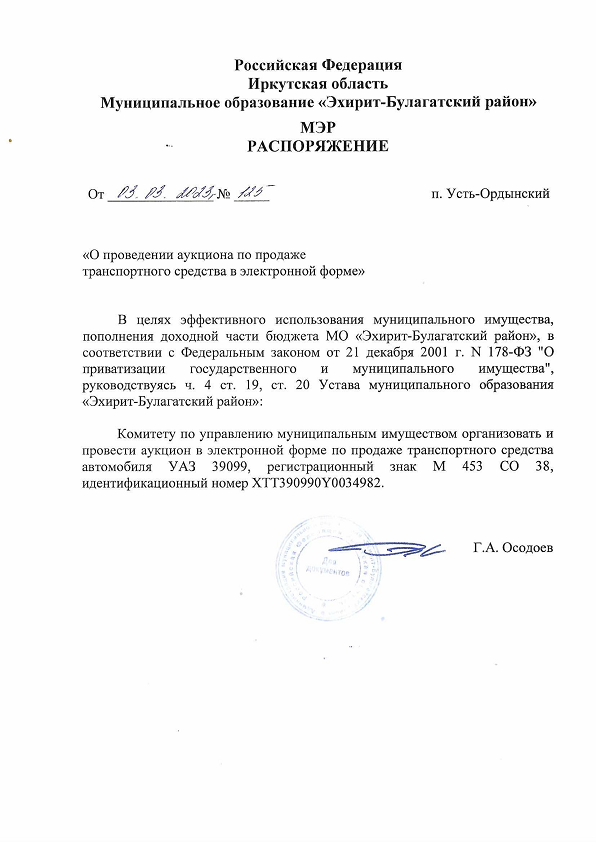 